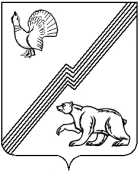 АДМИНИСТРАЦИЯ ГОРОДА ЮГОРСКАХанты-Мансийского автономного округа - ЮгрыПОСТАНОВЛЕНИЕот 18 марта 2022 года 								        № 458-п
О внесении изменений в постановлениеадминистрации города Югорска от 14.12.2017 № 3117 «О Комиссии по предупреждению и ликвидации чрезвычайных ситуаций и обеспечениюпожарной безопасности при администрациигорода Югорска»В соответствии с Федеральными законами от 21.12.1994 № 68-ФЗ                      «О защите населения и территорий от чрезвычайных ситуаций природного и техногенного характера», от 06.10.2003 № 131-ФЗ «Об общих принципах организации местного самоуправления в Российской Федерации»:1. Внести в постановление администрации города Югорска от 14.12.2017      № 3117 «О Комиссии по предупреждению и ликвидации чрезвычайных ситуаций и обеспечению пожарной безопасности при администрации города Югорска» (с изменениями от 28.12.2018 № 3623, от 04.02.2019 № 230,                         от 22.05.2019 № 1073, от 26.02.2020 № 328) следующие изменения:1.1. В пункте 1 слова «и оперативный штаб по предупреждению и ликвидации лесных пожаров при Комиссии по предупреждению и ликвидации чрезвычайных ситуаций и обеспечению пожарной безопасности при администрации города Югорска» исключить.1.2. В пункте 7 слова «В.И. Русина» заменить словами                                  «А.В. Максименюка».1.3. В приложении 1: 1.3.1. В пункте 4 раздела 1слова «-городского округа города Югорска» заменить словами «город Югорск».1.3.2. Раздел 2 дополнить пунктом 7 следующего содержания:«7. Принятие решений о проведении эвакуационных мероприятий при угрозе возникновения или возникновении чрезвычайных ситуации муниципального характера.».1.3.3. Пункт 9 раздела 3 после слов «администрации города» дополнить словом «Югорска».1.3.4. В разделе 6:1.3.4.1. Пункт 9 после слов «администрации города» дополнить словом «Югорска».1.3.4.2. В пункте 11 слова «(физических лиц), общественных объединений, государственных органов и органов местного самоуправления, на заседаниях коллегиальных органов администрации города Югорска, утверждённых» заменить словами «(физических лиц), в том числе представителей организаций (юридических лиц), общественных объединений, государственных органов и органов местного самоуправления, на заседаниях коллегиальных органов администрации города Югорска, утверждённым».1.4. Приложение 2 изложить в новой редакции (приложение).2. Опубликовать постановление в официальном печатном издании города Югорска и разместить на официальном сайте органов местного самоуправления города Югорска.3. Настоящее постановление вступает в силу после его официального опубликования. Глава города Югорска                                                                А.В. БородкинПриложение к постановлению администрации города Югорскаот 18 марта 2022 года № 458-п                                                                                                                   Приложение 2 к постановлению администрации города Югорска                                                                               от 14 декабря 2017 № 3117 СОСТАВКомиссии по предупреждению и ликвидации чрезвычайных ситуацийи обеспечению пожарной безопасности при администрации города ЮгорскаБородкин Андрей ВикторовичГолин Сергей Дмитриевич- глава города Югорска, председатель Комиссии- первый заместитель главы города - директор Департамента муниципальной собственности и градостроительства администрации города Югорска,                                                                               первый заместитель председателя комиссии(При назначении на должность)- заместитель главы города - директор                                                                    Департамента жилищно-коммунального                                                                              и строительного комплекса администрации города Югорска, заместитель председателя Комиссии                                                                    Стеченко Андрей ВикторовичМаксименюк Алексей Валерьевич  - начальник 9 пожарно-спасательного  отряда федеральной противопожарной службы государственной противопожарной службы Главного управления Министерства по чрезвычайным ситуациям России по Ханты- Мансийскому автономному округу-Югре», заместитель председателя Комиссии                                                                    (по согласованию) - начальник отдела по гражданской обороне и чрезвычайным ситуациям, транспорту и связи администрации города Югорска Члены Комиссии:Мальцева Ирина Юрьевна- директор Департамента финансов администрации города ЮгорскаКрасильников Александр Николаевич- начальник отдела Министерства внутренних дел Российской Федерации по городу Югорску (по согласованию) Злобин Валерий Викторович                             - начальник территориального отдела                                                                           Управления Федеральной службы по надзору в сфере защиты прав потребителей и благополучия человека по                           Ханты- Мансийскому автономному округу-Югре в городе Югорске и Советском районе (по согласованию) Калиниченко Александр Николаевич- начальник военного комиссара Советского района Ханты-Мансийского автономного округа-Югры                                   (по согласованию) Ревенко Мария Рудольфовна- главный государственный ветеринарный     инспектор города, Кондинского отдела  государственного ветеринарного надзора ветеринарной службы                                      Ханты - Мансийского автономного округа-Югры (по согласованию)Ряшин Александр Павлович- директор Советского филиала акционерного общества «Югорская региональная электросетевой компании» (по согласованию) Маренко Андрей Михайлович - главный врач бюджетного учреждения Ханты-Мансийского автономного округа-Югры «Югорская городская больница»                  (по согласованию)                                                                     Баскаков Эдуард ГеннадьевичЕфимов Роман Александрович- заместитель директора муниципального                                                                            казённого учреждения «Служба обеспечения органов местного самоуправления», начальник единой дежурно-диспетчерской службы города Югорска- исполняющий обязанности директора муниципального унитарного предприятия «Югорскэнергогаз»